République Algérienne Démocratique et PopulaireUniversité Abderrahmane Mira BéjaiaFaculté des sciences humaines et socialesDépartement des sciences de l’information et de la communicationPour les étudiants de L3 Information Nom, Prénom de l’étudiant :______________________________________Année universitaire : 2021/2022IDENTITE DES ETUDIANTSSUIVI DE STAGEDépartement chargé de suivi : Département des sciences de l’information et de la communicationMaitre du stage à l’établissement d’accueil : _____________________________________________ETABLISSEMENT D’ACCEUILDénominateur : ________________________________________________________________________Adresse :______________________________________________________________________________Télephone :____________________________________________________________________________Email :_______________________________________________________________________________Fax :_________________________________________________________________________________La période du stage : Du ___________________ au ______________________________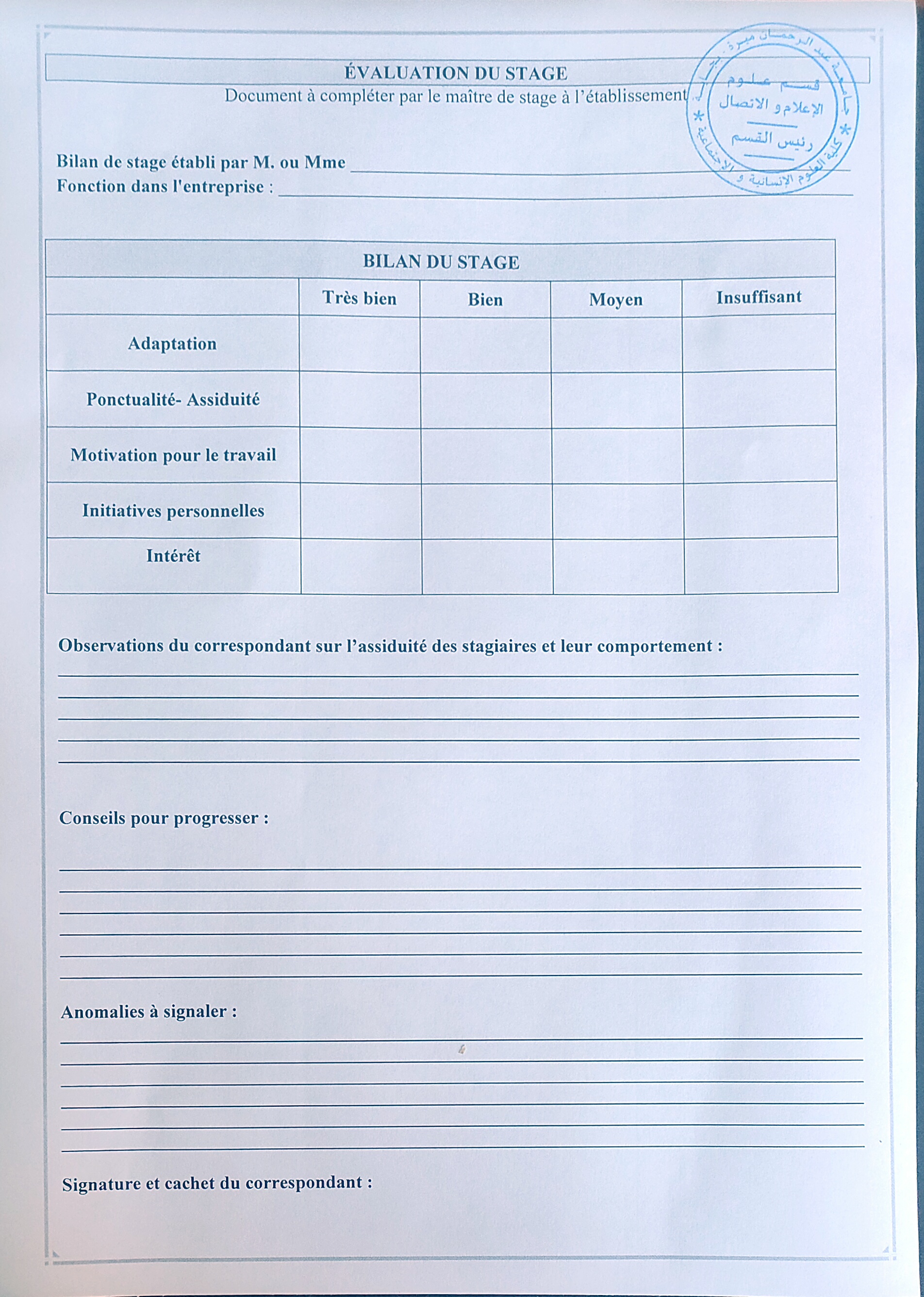 L’étudiant 02 :Nom prénom : Date et lieu de naissance : Groupe : Numéro d’inscription L’étudiant 01 :Nom prénom :Date et lieu de naissance : Groupe : Numéro d’inscription : L’étudiant 04 :Nom prénom :Date et lieu de naissance : Groupe : Numéro d’inscription :L’étudiant 03 :Nom prénom :Date et lieu de naissance : Groupe : Numéro d’inscription : Journée N°1Date: …../…../…...Heure d’arrivée à l’entreprise médiatique: ……………..….Heure du départ de l’entreprise médiatique: …………………1– Déroulement de la journée1– Déroulement de la journéeActivités d’information observées :Tâches effectuées :Personnes rencontrées :Questions posées :Ce que vous avez appris3– Bilan de la journée :3– Bilan de la journée :3– Bilan de la journée :Emargement des étudiants :Nom prénom de l’étudiant Emargement :Emargement des étudiants :1.Emargement des étudiants :2.Emargement des étudiants :3.Emargement des étudiants :4.Journée N°2Date: …../…../…...Heure d’arrivée à l’entreprise médiatique: …………………………..Heure du départ de l’entreprise médiatique: …………………1– Déroulement de la journée1– Déroulement de la journéeActivités d’information observées :Tâches effectuées :Personnes rencontrées :Questions posées :Ce que vous avez appris3– Bilan de la journée :3– Bilan de la journée :3– Bilan de la journée :Emargement des étudiants :Nom prénom de l’étudiant Emargement :Emargement des étudiants :1.Emargement des étudiants :2.Emargement des étudiants :3.Emargement des étudiants :4.Journée N°3Date: …../…../…...Heure d’arrivée à l’entreprise médiatique: …………………..Heure du départ de l’entreprise médiatique: …………………1– Déroulement de la journée1– Déroulement de la journéeActivités d’information observées :Tâches effectuées :Personnes rencontrées :Questions posées :Ce que vous avez appris3– Bilan de la journée :3– Bilan de la journée :3– Bilan de la journée :Emargement des étudiants :Nom prénom de l’étudiant Emargement :Emargement des étudiants :1.Emargement des étudiants :2.Emargement des étudiants :3.Emargement des étudiants :4.Journée N°4Date: …../…../…...Heure d’arrivée à l’entreprise médiatique: ….Heure du départ de l’entreprise médiatique: …………………1– Déroulement de la journée1– Déroulement de la journéeActivités d’information observées :Tâches effectuées :Personnes rencontrées :Questions posées :Ce que vous avez appris3– Bilan de la journée :3– Bilan de la journée :3– Bilan de la journée :Emargement des étudiants :Nom prénom de l’étudiant Emargement :Emargement des étudiants :1.Emargement des étudiants :2.Emargement des étudiants :3.Emargement des étudiants :4.